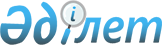 Ауыл шаруашылығы мақсатындағы жер учаскесiнiң паспортының нысанын бекiту туралы
					
			Күшін жойған
			
			
		
					Қазақстан Республикасының Жер ресурстарын басқару жөніндегі агенттігі төрағасының 2003 жылғы 11 тамыздағы N 62-ө бұйрығы. Қазақстан Республикасы Әділет министрлігінде 2003 жылғы 9 қыркүйекте тіркелді. Тіркеу N 2482. Күші жойылды - Қазақстан Республикасы Ұлттық экономика министрінің м.а. 2015 жылғы 17 сәуірдегі № 344 бұйрығымен      Ескерту. Күші жойылды - ҚР Ұлттық экономика министрінің м.а. 17.04.2015 № 344 (алғашқы ресми жарияланған күнiнен бастап күнтiзбелiк он күн өткен соң қолданысқа енгiзiледi) бұйрығымен.      Ескерту. Бұйрықтың атауына өзгерту енгізілді - ҚР Жер ресурстарын басқару агенттігі төрағасының 2009.10.26 N 191-ІІ бұйрығымен.

      Қазақстан Республикасының Жер кодексiне сәйкес БҰЙЫРАМЫН: 

      1. Қоса берiлiп отырған: 

      Ауыл шаруашылығы мақсатындағы жер учаскесiнiң паспортының нысаны (осы бұйрыққа 1-қосымша).

      Ескерту. 1-тармаққа өзгерту енгізілді - ҚР Жер ресурстарын басқару агенттігі төрағасының 2009.10.26 N 191-ІІ бұйрығымен.

       2. Осы бұйрық белгiленген тәртiппен Қазақстан Республикасының Әдiлет министрлiгiне мемлекеттiк тiркеуге жiберiлсiн. 

      3. Осы бұйрықтың орындалуын қадағалау төрағаның орынбасары Қ.Ө.Раймбековке жүктелсiн.       Төраға 

Қосымша 1  

 

  Қазақстан Республикасының   

Жер ресурстарын басқару    

жөніндегі агенттігі     

төрағасының          

2003 жылғы 11 тамыздағы    

"Ауыл шаруашылығы мақсатындағы 

жер учаскесінің паспортының 

нысанын және Паспортты    

әзірлеу жөніндегі нұсқаулықты 

бекіту туралы"        

N 62-ө бұйрығымен      

бекітілген               Ескерту. Барлық мәтін бойынша "Төраға" сөзі "Бастық" сөзімен ауыстырылды - ҚР Жер ресурстарын басқару агенттігі төрағасының 2009.10.26 N 191-ІІ бұйрығымен. Қазақстан Республикасының 

Жер ресурстарын басқару жөніндегі агенттігі  Ауыл шаруашылығы мақсатындағы 

жер учаскесінің 

Паспорты 

   Астана қаласы, 2003 жыл  Жалпы деректер     Ескерту. Бөлімге өзгерту енгізілді - ҚР Жер ресурстарын басқару агенттігі төрағасының 2009.10.26 N 191-ІІ бұйрығымен.Жер учаскесiнiң меншiк иесi, жер пайдаланушы ______________________ 

___________________________________________________________________ 

       (азаматтың фамилиясы, аты, әкесiнiң аты немесе 

___________________________________________________________________ 

            заңды тұлғаның толық атауы, мекен-жайы) Жер учаскесiнiң кадастрлық нөмiрi (код) ___________________________ Жер учаскесiнiң көлемi ____________________ га. Жер учаскесiне сәйкестендіру құжаты _______________________________ 

___________________________________________________________________ 

                        (акт, келiсiм шарт) 

___________________________________________________________________ 

"___"_______________ ж. N _______________ берілді.  Жер учаскесінің жоспары 

(алқаптар контурымен) ___________________________________________________________________ 

                    (жер пайдаланушының атауы) Масштаб 1:  Топырақ картасы 

 

  Масштаб 1:  Геоботаникалық карта 

 

  Масштаб 1:  Жер экспликациясы                                                                  га 

___________________________________________________________________ 

    Алқаптар атауы        |           Жазба енгізілген уақыт 

                          |________________________________________ 

                          | алғашқы |             кейінгі 

                          |________________________________________ 

                          |"__" ___ |"__" ___| "__" ___ |"__" ___ 

                          | 2003 ж. |  200_ж.|   200_ж. | 200_ ж. 

___________________________________________________________________ 

          1                    2         3         4         5 

___________________________________________________________________ 

Егiстiк 

о.i.: суармалы 

Көпжылдық екпелер 

Тыңайған жерлер 

Шабындықтар 

о.і.: жақсартылған 

Жайылымдар 

о.i.: жақсартылғаны 

Суландырылған 

Ауыл шаруашылық алқапта. 

рының барлығы 

Басқа алқаптар 

o.i. _______________ 

     _______________ 

     _______________ 

Барлық жер 

Жер учаскелерiнiң бөгде 

иеленушiлерi, жер 

пайдаланушылары 

пландағы нөмерi, атауы 

     _______________ 

     _______________ 

Өзгерiстер енгізу үшiн 

негiз болған құжат Жазба үшiн жауапты (қолы) 

___________________________________________________________________  Жер учаскесінің сапалық жағдайы       1. Ауыл шаруашылық алқаптарының топырақ түріне қарай орналасуы                                                               га 

___________________________________________________________________ 

        |                        Алқаптар атауы 

Топырақ |__________________________________________________________ 

түрлері.| Егістік  |Тыңай.|Көпжыл|Шабындық.|Жайылым.|Ауыл   |Басқа 

нің    |__________| ған  | дық  |  тар    |  дар   |шаруа. |алқап. 

атауы   |Бар.|о.і. | жер. |екпе. |         |        |шылық  | тар 

        |лығы|суар.| лер  | лер  |         |        |алқап. | 

        |    |малы |      |      |         |        | тары. | 

        |    |     |      |      |         |        | ның   | 

        |    |     |      |      |         |        |барлығы| 

___________________________________________________________________ 

    1     2     3     4      5        6         7       8      9 

___________________________________________________________________ 

_______ 

_______ 

_______ 

___________________________________________________________________ 

Барлығы:  Е     Е     Е      Е        Е         Е       Е      Е 

___________________________________________________________________       2. Егістік құрамындағы қарашірік (0-50 см қабатында)                                                                 % 

___________________________________________________________________ 

        Топырақ           |         Жазба енгізілген уақыт 

        түрлері           |________________________________________ 

        атауы             | алғашқы |             кейінгі 

                          |________________________________________ 

                          |"__" ___ |"__" ___| "__" ___ |"__" ___ 

                          | 2003 ж. |  200_ж.|   200_ж. | 200_ ж. 

___________________________________________________________________ 

          1                    2         3         4         5 

___________________________________________________________________ 

___________________________________________________________________ 

___________________________________________________________________ 

Барлығы 

Өзгерістер енгізу үшін 

негіз болған құжат 

___________________________________________________________________               3. Егістіктің мелиоративтік жағдайы 

                                                                га 

____________________________________________________________________ 

    Мелиоративтік   |         Жазба енгізілген уақыт 

       топтар       |_______________________________________________ 

                    |алғашқы|             кейінгі 

                    |_______|_______________________________________ 

                    |"__"___|"__"__|"__"___|"__"___|"__"___|"__" ___ 

                    |2003 ж.|200_ж.| 200_ж.|200_ ж.|200_ ж.| 200_ ж. 

____________________________________________________________________ 

          1             2       3      4       5       6       7 

____________________________________________________________________ 

Терiс әсерлерге 

ұшырамағандары Қиыршық тасты 

жерлер 

о.i. әлсiз 

орташа 

күштi Тұзданған жерлер 

о.i. әлсiз 

орташа 

күштi Сортаңданған 

o.i. әлсiз 

орташа 

күштi Шайылғандары 

o.i. әлсiз 

орташа 

күштi Дефляцияға (жел 

эрозиясына) 

ұшыраған жерлер 

о.i. әлсiз 

орташа 

күштi Басқалары 

Барлығы Өзгерiстер енгiзу үшін 

негiз болған құжат Жазба үшiн жауапты 

(қолы) 

____________________________________________________________________       4. Азықтық алқаптардың мәдени-техникалық жағдайы 

                                                                 га 

____________________________________________________________________ 

                                  |       Жазба енгiзу үшiн 

        Алқаптардың               |_________________________________ 

          жағдайы                 | алғашқы |             кейінгі 

                                  |_________________________________ 

                                  |"__" ___   |"__" ___ | "__" ___ 

                                  | 2003 ж.   |  200_ж. |   200_ж. 

___________________________________________________________________ 

             1                         2           3         4 

___________________________________________________________________ 

                            Шабындықтар 

___________________________________________________________________ 

Жақсартылған 

Таза 

Төмпешіктер басқаны 

Бұталы, орманды 

Өсiп кеткен улы өсiмдiктер 

Барлық жерлер 

Жайылымдар 

Жақсартылған 

Таза 

Төмпешiктер басқаны 

Бұталы, орманды 

Тапталғаны 

Барлығы 

Өзгерiстер енгiзу үшiн 

негiз болған құжат 

Жазба үшiн жауапты (қолы) 

___________________________________________________________________                 Жер учаскесiнің кадастрлық бағасы       Ескерту. Бөлімге өзгерту енгізілді - ҚР Жер ресурстарын басқару агенттігі төрағасының 2009.10.26 N 191-ІІ бұйрығымен.                         1. Бонитет баллы 

____________________________________________________________________ 

                                  |       Жазба енгiзу уақыты 

        Ауыл шаруашылығы          |_________________________________ 

       алқаптарының атауы         | алғашқы |             кейінгі 

                                  |_________________________________ 

                                  |"__" ___   |"__" ___ | "__" ___ 

                                  | 2003 ж.   |  200_ж. |   200_ж. 

___________________________________________________________________ 

             1                         2           3         4 

___________________________________________________________________ 

Егiстiк 

о.i. суармалы 

Көпжылдық екпелер 

Тыңайған жер 

Шабындықтар 

Жайылымдар 

Барлық ауыл шаруашылық жерлер 

Өзгерiстер енгiзу үшiн негiз 

болған құжат 

Жазба үшiн жауапты (қолы) 

___________________________________________________________________       2. Жер учаскесінің кадастрлық (бағалай) құны                                                         мың теңге 

____________________________________________________________________ 

                                  |       Жазба енгiзу уақыты 

        Ауыл шаруашылық           |_________________________________ 

       алқаптарының атауы         | алғашқы |             кейінгі 

                                  |_________________________________ 

                                  |"__" ___   |"__" ___ | "__" ___ 

                                  | 2003 ж.   |  200_ж. |   200_ж. 

___________________________________________________________________ 

             1                         2           3         4 

___________________________________________________________________ 

Егiстiк 

о.i. суармалы 

Тыңайған жерлер 

Көпжылдық екпелер 

Шабындықтар 

с.і. жақсартылғаны 

Жайылымдар 

с.і. жақсартылғаны 

      Барлығы: 

Өзгерiстер енгiзу үшiн негiз 

болған құжат 

Жазба үшiн жауапты (қолы) 

___________________________________________________________________ Ауыл шаруашылығы мақсатындағы жер учаскесінің паспорты____________________________________________________________________

             (мамандандырылған республикалық мемлекеттік

____________________________________________________________ жасалды                        кәсіпорынның атауы)

және ______________________________________________________________

         облыстық (республикалық маңыздағы қаланың, астананың),

___________________________________________________________________

               ауданның (облыстық маңыздағы қаланың)

жер қатынастары жөніндегі уәкілетті орган "___" ________ 20 __ жылы

берді. Тіркеу нөмірі  ________________       Бастық ________________    _____________________________ 

                  (қолы)                   (Ф.А.Ә.А.) 

      М.О. Осы паспортқа _______________________ 200__ ж. өзгерістер енгізілді.       Бастық ________________    _____________________________ 

                  (қолы)                   (Ф.А.Ә.А.) 

      М.О. Осы паспортқа __________ "___"________ 200__ж. өзгерістер енгізілді.       Бастық ________________    _____________________________ 

                  (қолы)                   (Ф.А.Ә.А.) 

      М.О. 

2-Қосымша  

 

  Қазақстан Республикасының    

Жер ресурстарын басқару     

жөнiндегі агенттiгi      

төрағасының          

2003 жылғы 11 тамыздағы     

"Ауыл шаруашылығы       

мақсатындағы жер учаскесiнiң 

паспортының нысанын және   

Паспортты әзiрлеу жөнiндегi 

нұсқаулықты бекiту туралы" 

N 62-Ө бұйрығымен     

бекiтiлген               Ескерту. 2-қосымша алынып тасталды - ҚР Жер ресурстарын басқару агенттігі төрағасының 2009.10.26 N 191-ІІ бұйрығымен.
					© 2012. Қазақстан Республикасы Әділет министрлігінің «Қазақстан Республикасының Заңнама және құқықтық ақпарат институты» ШЖҚ РМК
				